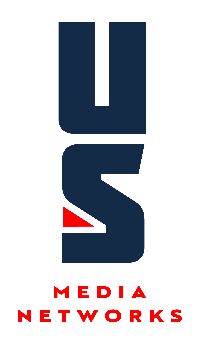 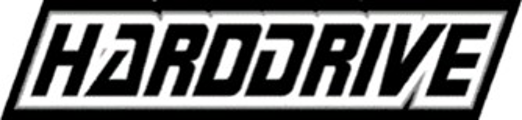 SHOW #04/JANUARY 27th–28th, 2024THE DEFINITION OF “CONCERT”HOUR ONESEGMENT #1STARTS AT 00:00(OVER MUSIC) “WELCOME TO HARDDRIVE…”“LEAVE A LIGHT ON” PAPA ROACH (A)“LAST RESORT” PAPA ROACH (A)
PLUGGED IN: DEAD POET SOCIETY
“RUNNING IN CIRCLES” “DEVIL YOU KNOW” TIM MONTANA       SEG. LENGTH/RUNNING TIME: 16:43


SEGMENT #2
STARTS AT 20:43
“HEY! THIS IS CHRIS…”“SPOTLIGHT” FOZZY (A/B)   “BELOW THE BELT” POINT NORTHGUEST: SLEEP THEORY“NUMB”“BLACKOUT” AUSTIN MEADESEG. LENGTH: 15:14/RUNNING TIME: 35:57

PROBLEMS RECEIVING?: HARDDRIVE IS ONLY AVAILABLE VIA AIM.  PLEASE CONTACT MR. MASTER AT (818) 879-8349, EMAIL: SUPPORT@MRMASTERONLINE.COM, SEGMENT #3STARTS  AT 39:57
(OVER MUSIC): “HEY, THIS IS...”THREE SONG SEG“NOWHERE TO GO…” BUSH (B)“THE GLASS” FOO FIGHTERS (B)“NEVER GETS OLD” JESSE JAMES DUPREE         GUEST: MOTIONLESS IN WHITE“SIGN OF LIFE” (A/B)SEG. LENGTH: 16:33/RUN TIME: 56:30NEXT WEEK’S HIGHLIGHTS:  
Join LOU BRUTUS and guests: COREY TAYOR, BUSH, DAUGHTRY, SCOTT STAPP, SEBASTIAN BACH, and get plugged in with JERIS JOHNSON! Tune in to the WORLD-FAMOUS HARDDRIVE!SHOW #04/JANUARY 27th–28th, 2024HOUR TWO SEGMENT #4STARTS AT: 1:00:30LOCAL I.D. OPTION“MATTEL” AVENGED SEVENFOLD (B)DIRT“A SYMPTOM OF BEING HUMAN” SHINEDOWN (B)GUEST: BAD WOLVES“LEGENDS NEVER DIE” (B)“ARTIFICIAL” DAUGHTRY (B)SEG. LENGTH: 18:05/RUN TIME: 1:18:35SEGMENT  #5STARTS AT 1:22:35
(OVER MUSIC) “HEY! THIS IS…”
“TOO GOOD AT RAISING HELL” THE STRUTS (A/B)       “ALREADY OVER” MIKE SHINODA (A/B)      GUEST: RAIN CITY DRIVE“FROZEN” SEGMENT LENGTH: 11:03/RUN TIME: 1:33:38NEED LINERS? CHANGE YOUR EMAIL ADDRESS??? CHANGE AIR TIME? PLEASE EMAIL zaktranese@unitedstations.com.
Download the free hardDriveRadio APP on iTunes and Google Play!Social Media:www.facebook.com/harddriveradio
www.instagram.com/harddriveradio2.0www.twitter.com/hardDriveRadioSEGMENT #6 STARTS AT 1:37:38(OVER MUSIC) “HEY! THIS IS…”“DON’T TELL ME” DISTURBED (A)           “I’M ALRIGHT” MAMMOTH WVH GUEST: ATREYU“GONE” (A/B)SEGMENT LENGTH: 13:43/RUN TIME: 1:51:21SEGMENT # 7 STARTS AT 1:55:21
SWEEPER: “WHAT’S IN LOU’S PLAYLIST….”
“TRUTH” GODSMACK (A)NEXT WEEK/CREDITSOUTCUE: “…NEXT WEEK ON HARDDRIVE.” SEGMENT TIME: 4:44
RUNNING LENGTH:  2:00:05
LISTENERS CAN CONTACT US VIAE-MAIL LINK  at  
https://www.harddriveradio.com/email-lou-brutus/      A=ASCAP, B= BMI, S=SOCAN, SE=SESAC© 2024 UNITED STATIONS RADIO NETWORKSwww.harddriveradio.comwww.unitedstations.comWant music news? Hit http://www.harddriveradio.com